 УКРАЇНА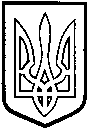 ТОМАШПІЛЬСЬКА РАЙОННА ДЕРЖАВНА АДМІНІСТРАЦІЯВІННИЦЬКОЇ ОБЛАСТІРОЗПОРЯДЖЕННЯ08 листопада   2019 року            смт Томашпіль                                        № 231Про внесення змін до розпорядження голови районної державної адміністрації від 17 вересня 2018 року № 240 «Про створення тендерного комітету районної державної адміністрації з проведення закупівель товарів, робіт і послуг із використанням системи електронних закупівель ProZorroВідповідно до статей 6, 39 Закону України «Про місцеві державні адміністрації», статтею 6 Закону України «Про публічні закупівлі», Порядком здійснення допорогових закупівель, затвердженим наказом Державного підприємства від 13 квітня 2016 року № 35 «Зовнішторгвидав України», наказом Міністерства економічного розвитку і торгівлі України від     22 березня 2016 року № 490 «Про затвердження форм документів у сфері публічних закупівель», зареєстрованим в Міністерстві юстиції України 25 березня 2016 року за № 449/28579,розпорядженням голови районної державної адміністрації від 28 лютого 2017 року № 58 «Про ефективне використання бюджетних коштів при здійсненні публічних закупівель» (зі змінами),з метою раціонального використання бюджетних коштів та у зв’язку з кадровими змінами:       1.Внести до розпорядження голови районної державної адміністрації  від 17 вересня 2018 року № 240 «Про створення тендерного комітету районної державної адміністрації з проведення закупівель товарів, робіт і послуг із використанням системи електронних закупівельProZorro», такі зміни:1) Вивести зі складу тендерного комітету районної державної адміністрації з проведення закупівель товарів, робіт і послуг із використанням системи електронних закупівель ProZorro Медвецького П.Є.2) Вести до складу тендерного комітету районної державної адміністрації з проведення закупівель товарів, робіт і послуг із використанням системи електронних закупівель ProZorro Боднара Василя Івановича – начальника відділу управління персоналом апарату районної державної адміністрації.2. Контроль за виконанням цього розпорядження залишаю за собою.Голова районноїдержавноїадміністрації                                                  О.ЗАКОРЧЕННИЙБоднар В.І. - 2-14-45